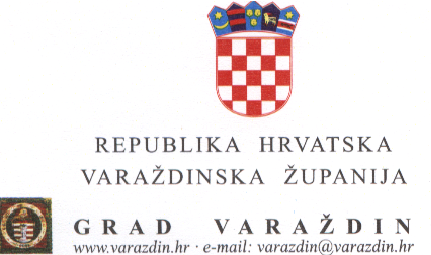 	GRADONAČELNIKKLASA: 311-0/12-01/1URBROJ: 2186/01-01-12-51Varaždin, 10. kolovoz 2012.	Temeljem Zaključka Gradonačelnika, KLASA: 311-0/12-01/1, URBROJ: 2186/01-01-12-37 od 23. srpnja 2012. godine te Ugovora o subvencioniranju dijela redovne kamate na poduzetničke kredite poduzetnicima i obrtnicima na području grada Varaždina između Grada Varaždina i poslovnih banaka: Zagrebačka banka d.d. Zagreb (KLASA: 311-0/12-01/1, URBROJ: 2186/01-01-12-38 od 24. srpnja 2012. godine), Privredna banka d.d. Zagreb, (KLASA: 311-0/12-01/1 , URBROJ: 2186/01-01-12-48 od 1. kolovoza 2012. godine), Erste & Steiermarkische bank d.d. Zagreb (KLASA: 311-0/12-01/1, URBROJ: 2186/01-01-12- 41 od 24. srpnja 2012. godine), Vaba banka d.d. Varaždin (KLASA: 311-0/12-01/1, URBROJ: 2186/01-01-12- 39 od 24. srpnja 2012. godine), Imex banka Podružnica Varaždin (KLASA: 311-0/12-01/1, URBROJ: 2186/01-01-12-43 od 24. srpnja 2012. godine), Hypo Alpe Adria d.d. Podružnica Varaždin (KLASA: 311-0/12-01/1, URBROJ: 2186/01-01-12- 42 od 24. srpnja 2012. godine) i Raiffeisen banka d.d. Podružnica Varaždin (KLASA: 311-0/12-01/1, URBROJ: 2186/01-01-12-40 od 24. srpnja 2012.godine) Gradonačelnik objavljuje  J A V N I    P O Z I VZA SUBVENCIONIRANJE DIJELA REDOVNE KAMATE NA POSTOJEĆE PODUZETNIČKE KREDITE PODUZETNIKA I OBRTNIKA NA PODRUČJU GRADA VARAŽDINA1. Namjena subvencije dijela kamate:Poduzetnici i obrtnici na području grada Varaždina imaju pravo na subvenciju dijela redovne kamate od 2 postotna poena na postojeće poduzetničke kredite koje imaju u slijedećim poslovnim bankama:1. Zagrebačka banka d.d. Zagreb, Podružnica Varaždin,2. Privredna banka Zagreb, Podružnica Varaždin,3. Erste & Steiermarkische bank d.d., Savjetodavni centar Varaždin,4. Vaba banka d.d. Varaždin,5. Imex banka, Podružnica Varaždin,6. Hypo Alpe Adria d.d. Podružnica Varaždin i7. Raiffeisen banka d.d. Podružnica Varaždin.2. Korisnici subvencije dijela kamate:Gospodarski subjekti u smislu Zakona o poticanju razvoja malog gospodarstva („Narodne novine“, broj 29/02, 63/07 i 53/12) i Zakona o obrtu („Narodne novine“, broj 77/93, 90/96, 102/98, 64/01, 71/01, 49/03 – pročišćeni tekst, 68/07 i 40/10).3. Namjena kredita: Grad Varaždin će subvencionirati dio redovne kamate po postojećim kreditima poduzetnika i obrtnika na području grada Varaždina za razvoj sljedećih djelatnosti:proizvodnih,uslužnih (prednost imaju deficitarni obrti: urari, postolari, tapetari, keramičari i slično),turizma igrađevinarstva.4. Uvjeti za korisnika subvencije dijela kamate su:Poduzetnici i obrtnici na području grada Varaždina imaju pravo na subvenciju dijela redovne kamate od 2 postotna poena na postojeće poduzetničke kredite prema slijedećem kriteriju:poduzetnik ili obrtnik ima sjedište i ulaže na području grada Varaždina,iznos poduzetničkog kredita na koji će se primijeniti subvencija limitiran je i iznosi od 500.000,00 kn do 4.000.000,00 kn,poduzetnički kredit je podignut radi ulaganja u dugotrajnu imovinu radi kupnje, gradnje, opremanja, proširenja poslovnih kapaciteta i podizanja kvalitete usluge (isključena osobna vozila) te nabavu pojedinačne opreme ili pojedinih dijelova opreme,poduzetnik ili obrtnik u dosadašnjem tijeku otplate kredita otplaćuje kredit u toleratnom roku ili s malim zakašnjenjem.5. Status korisnika subvencije dijela kamate :Uvjetovan kao korisnik kredita poslovne banke u trenutku podnošenja zahtjeva.6. Podnošenje zahtjeva:Kreditni zahtjev, zajedno sa cjelokupnom dokumentacjom, može se podići na slijedećim adresama:Zagrebačka banka d.d. Kapucinski trg 5, Varaždin,Privredna banka Zagreb, Kukuljevićeva 17, Varaždin,Erste Steiermarkische banka d.d. Tome Blažeka 1, Varaždin,Vaba d.d. banka, Aleja Kralja Zvonimira 1, Varaždin,Imex banka, Anina 2, Varaždin,Hypo Alpe-Adria-banka d.d., Zagrebačka 61, Varaždin,Raiffeisen banka d.d. Franjevački trg 5, Varaždin.7. PovjerenstvoZajedničko Povjerenstvo za kreditiranje poduzetnika ili obrtnika Grada Varaždina i poslovne banke predlaže Gradu koji su zahtjevi za subvencije dijela redovne kamate opravdani, obzirom na tražene uvjete iz ovog Javnog poziva i Ugovora o poslovnoj suradnji Grada Varaždina i poslovne banke, a u skladu s razvojnom gospodarskom politikom Grada Varaždina.Konačnu odluku o dodjeli subvencije dijela redovne kamate donosi Grad.8. Nepotpuni zahtjevi neće se razmatrati.9. Javni poziv je otvoren do iskorištenja sredstava.                                                                                                     GRADONAČELNIK                                                                                                           Goran Habuš